                Nursery application form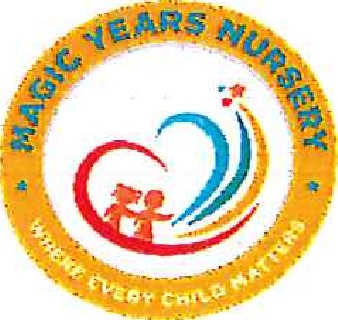 Child's detailsSibling at nursery at present..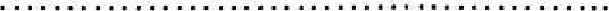 Parent/carer detailsWho has parental responsibility for the child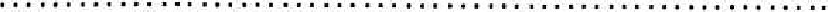 Medical details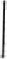 Which of the following categories do you consider that you belong to? (Please tick)________________________    _____________________        _____________________    ____________________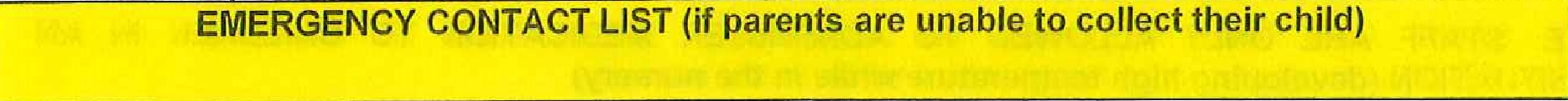 Media ConsentI give/l do not give permission for my child's photo to be used on the nursery website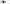 Sudocrem /Calpol consentI give/   l do not give permission for staff to use sudocrem if need it for my childI give/   I do not give permission for staff to administrate Calpol if my child starts to develop temperature while in the nursery.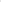 I took note on the fact that staff will contact me before they will administrate the dose of Calpol.   First-Aid Consent: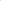 I give/  l do not give permission for my child to receive emergency first-aid treatment if required and to summon further help where necessary. I understand that any first-aid treatment, would only be carried out by a qualified first-aider. 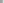     Outing consent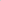 I give/  I do not give permission for my childto be taken out on local outings (please note any large outings, a separate consent form will be issued.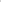   Photo Consent  give/  I do not give permission for my childto be taken photos of him/her which will only be used in educational purpose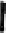 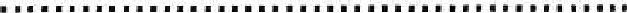 PLEASE NOTE: STAFF ARE ONLY ALLOWED TO ADMINISTER MEDICATION TO CHILDREN IN AN EMERGENCY SITUATION (developing high temperature while in the nursery); otherwise, medication provided by parents have to be prescribed by a current doctorALL STAFF HAVE PAEDIATRIC FIRST AID TRAINING.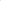 If your child is doing 15/30 hours funded you will be required to pay £3.00/per half session or £6.00 for a full day.Payments should be made at beginning of each week. For children doing 3h session is a charge of £1.00/per dayIf your child attends full time/part time the fees will be calculated as it follows: no of days x full day charge x no of weeks per monthPlease tick days you would like your child to attend nurseryAs part of our admission policy all parents are required to read/view policies and procedures manual and sign and return parental agreementParents/Guardian signature..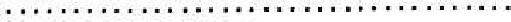 Password provided if parent enable to collect the child	For Office use only:	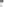 Place offered:  Yes   /   No	                  Date starting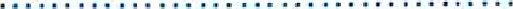 Funded /    FuIl timeRoom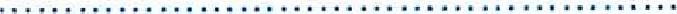 Nursery Manager's signature... ..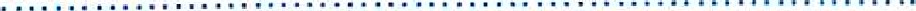 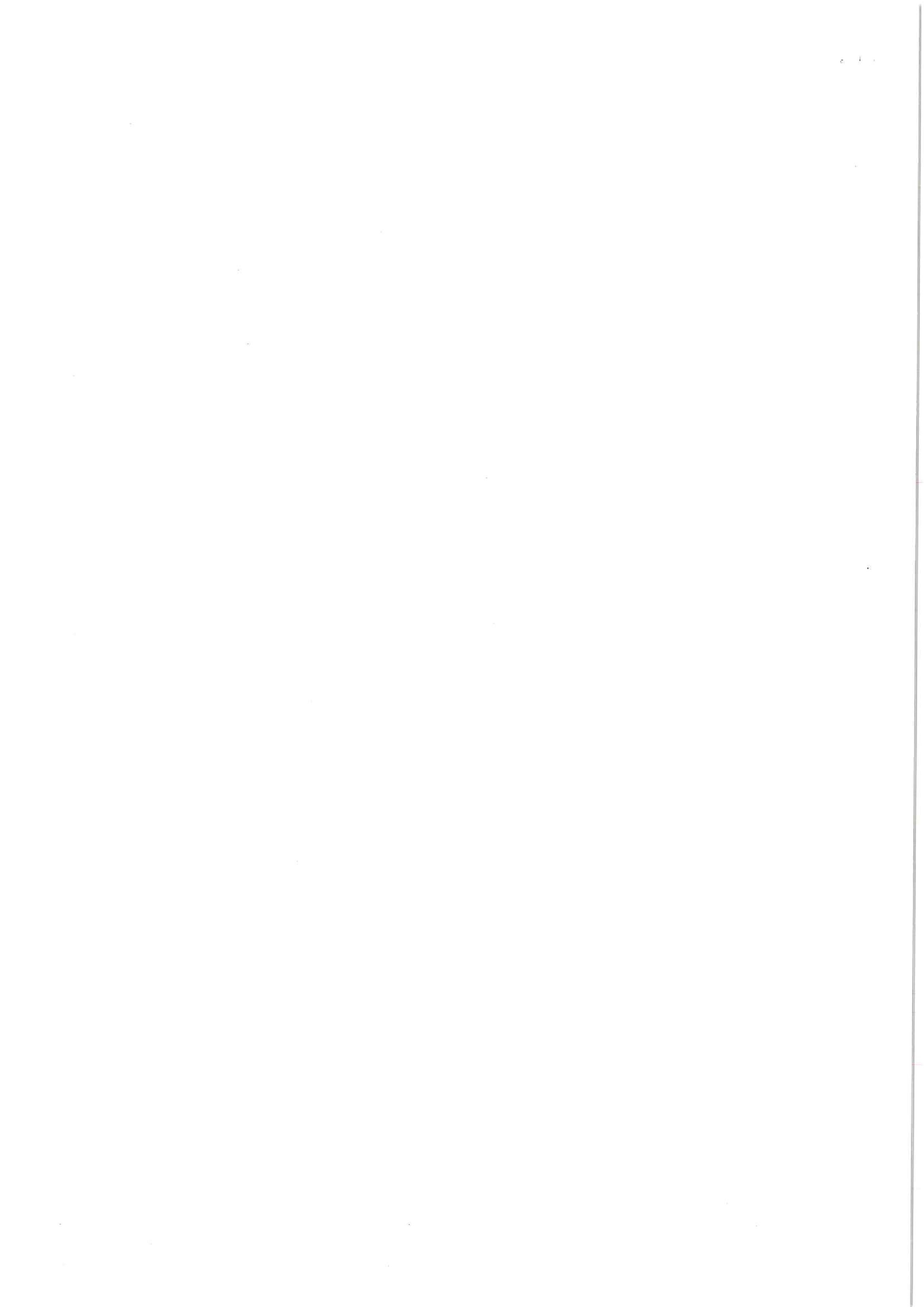 Child's full nameMale FemaleChild's date of birthPosition in the familyAddressPost codeEthnic originReligionLanguage spoken at homeMother's detailsFather's detailsFather's detailsNameNameD.O.BD.O.BAddressPost codeAddressPost codeHome numberHome numberWork numberWork numberMobile numberMobile numberemailemailPlace of workPlace of workProfessionProfessionName of surgery where child is registeredAddress of surgeryGP telephone noHealth visitor's nameHealth visitorSocial worker name and phone numberAny continuous medication?Any dietary requirementsAny known allergies?Any known special needsIf yes what agency are involved in the process Asian - British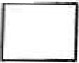  Indian Black African 	White - AfricanBlack - BritishPakistaniCaribbean	            	 Any other white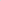 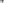 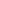 White - BritishBangladeshi						Other           Arabic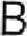 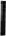 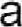 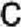 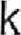 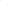 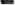 Mixed - British Chinese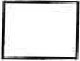 MixedAny other Asian Any other blackAny other white       Any other ethnic identity:ethnic identity:ethnic identity:	ethnic identity:	(please give details)(please give(please give details)(please givedetails)details)NameAddressHome Phone NumberMobile NumberWork Telephone NumberRelationship to childNameAddressHome Phone NumberMobile NumberWork Telephone NumberRelationship to childPAYMENT	Deposit£250.00 paid:	Registration fees£40.00 paid:Registration fee is not refundable deposit is not refundable if you cancel the 1-year contract, if your child completes 1 year with us, then if you give us a month notice in advance you can get the deposit refunded 0-2 years£70.00 full day charge£45.OO char ehalfday£215/week-half days£325.00/week-full days2-3 years£65.OO full day charge£40.OO halfday£190.00/week- half days£300.OO/week-full days3-5 years£60.OO full day charge£238.00 halfday£l80.00/week- half days£285.OO/week-full daysMondayTuesdayWednesdayThursdayFriday8.00 - 6.00 (full time)8.00 — 1.00 (half da s -pa able1.00 - 6.00 half da s- a able)8.00-1.00 (15 h in 3 half days)1.00-6.00 (15 h in 3 half days)7.5 h in 2 days 15 h in 3 h -5 da s a week9am — 12. am15 h in 3 h — 5 da s a week2pm - 5 pm8.00 - 6.00 3011 in 3 full days8.00-2.00 - 30h12.00-6.00 - 30hSigned:Date